L A V R I S     T O U R SΜ.ΑΡΧΟΝΤΑΚΗΣ  & ΣΙΑ Ο.Ε.ΓΡΑΦΕΙΟ  ΓΕΝΙΚΟΥ ΤΟΥΡΙΣΜΟΥ                               Λ.ΑΛΙΜΟΥ 92-ΑΡΓΥΡΟΥΠΟΛΗΤΗΛ.210-9929747  FAX.210-9927190Email..lavris.tours@yahoo.gr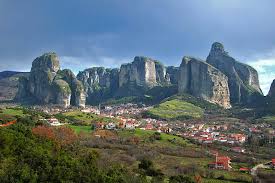 2ΗΜΕΡΗ  ΕΚΔΡΟΜΗ17-18/3/2018ΠΡΟΓΡΑΜΜΑ  ΕΚΔΡΟΜΗΣ1Η ΗΜΕΡΑ..ΑΘΗΝΑ-ΚΑΛΑΜΠΑΚΑΑναχώρηση 07.30 από την ΑΘΗΝΑ για τη ΚΑΛΑΜΠΑΚΑ.Με ενδιάμεσες  στάσεις για καφέ φτάνουμε στα ΜΕΤΕΩΡΑ.Επίσκεψη στη ΜΟΝΗ ΒΑΡΛΑΑΜ και τη ΜΟΝΗ ΑΓΙΟΥ ΣΤΕΦΑΝΟΥ.Επιστροφή στην ΚΑΛΑΜΠΑΚΑ για μεσημεριανό φαγητό.Τακτοποίηση στο ξενοδοχείο. Απόγευμα ελεύθερο. Δείπνο. Διαν/ση.2η ΗΜΕΡΑ..ΤΡΙΚΑΛΑ-ΕΛΑΤΗΜετά το πρωινό αναχώρηση για τα ΤΡΙΚΑΛΑ. ΑναχώρησηΓια την ΕΛΑΤΗ .Στο πανέμορφο γεμάτο έλατα τοπίο θα έχουμεΤο μεσημεριανό μας γεύμα. Αναχώρηση για το δρόμο της επιστροφής.Με ενδιάμεσες στάσεις για   καφέ φτάνουμε στην ΑΘΗΝΑ.ΤΕΛΟΣ ΕΚΔΡΟΜΗΣ.ΣΥΜΠΕΡΙΛΑΜΒΑΝΕΙ*1  ΔΙΑΝ/ΣΗ  ΣΕ ΞΕΝ/ΧΕΙΟ  3***  ΣΤΗΝ ΚΑΛΑΜΠΑΚΑ με πρωινό+ημιδιατροφή*ΠΟΥΛΜΑΝ ΠΟΛΥΤΕΛΕΣ*ΑΣΦΑΛΕΙΑ ΑΣΤΙΚΗΣ ΕΥΘΥΝΗΣΔΙΑΦΟΡΑ ΜΟΝΟΚΛΙΝΟΥ...20..ΕΥΡΩΔΕΝ ΣΥΜΠΕΡΙΛΑΜΒΑΝΕΙ*ΕΙΣΟΔΟΥΣ ΣΕ ΜΟΥΣΕΙΑ-ΑΡΧΑΙΟΛΟΓΙΚΟΥΣ ΧΩΡΟΥΣ